贺兰县人民政府教育督导室文件贺政教督发〔2020〕14号关于转发银川市人民政府教育督导室关于认真贯彻落实《关于深化新时代教育督导体制机制改革的通知》的通知各中小学（民办）:现将银川市人民政府教育督导室《关于深化新时代教育督导体制机制改革的通知》转发给你们，请结合实际，认真贯彻执行。附件：银川市人民政府教育督导室关于认真贯彻落实《关于深化新时代教育督导体制机制改革的通知》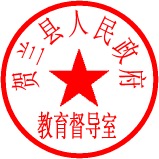 贺兰县人民政府教育督导室                           2020年9月1日（此件公开发布）